ReSPA朝ヨガ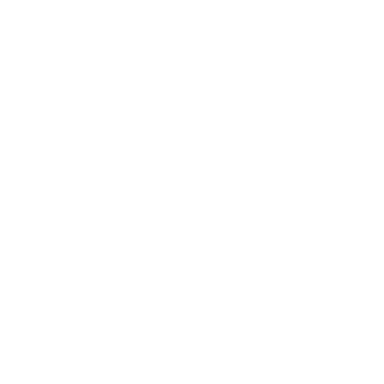 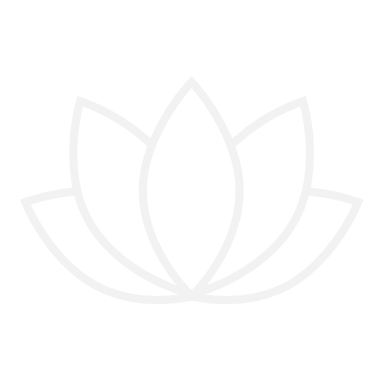 予約受け付け中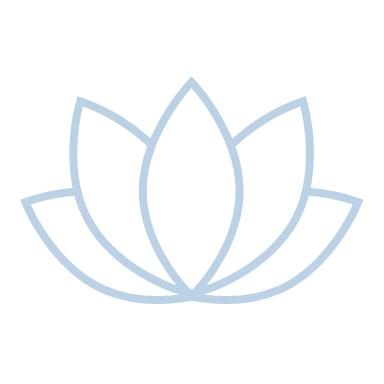 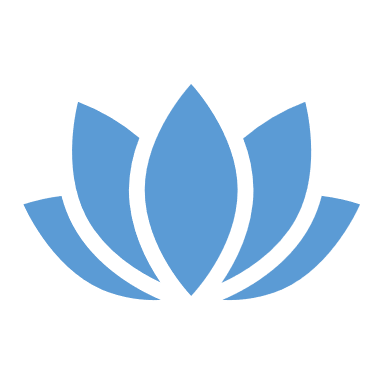 1回1000円入浴料込み9:00～9:45オープン15分前から入浴可能です。9月2日(土)7日(木)14日(木)23日(土)30日(土)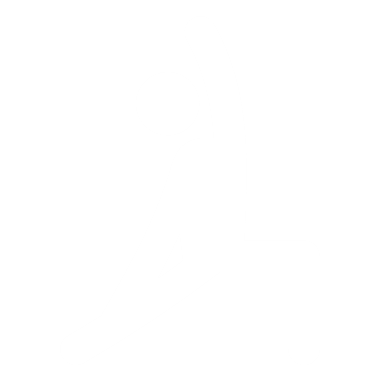 		定員1日先着8名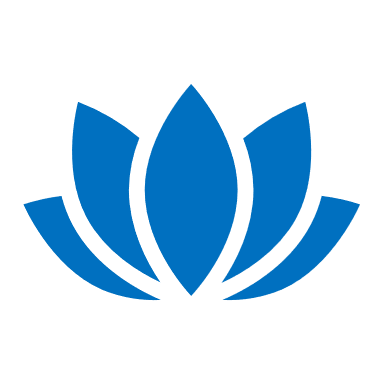 	※予約期間前日まで	ご予約は、お電話か直接スタッフに、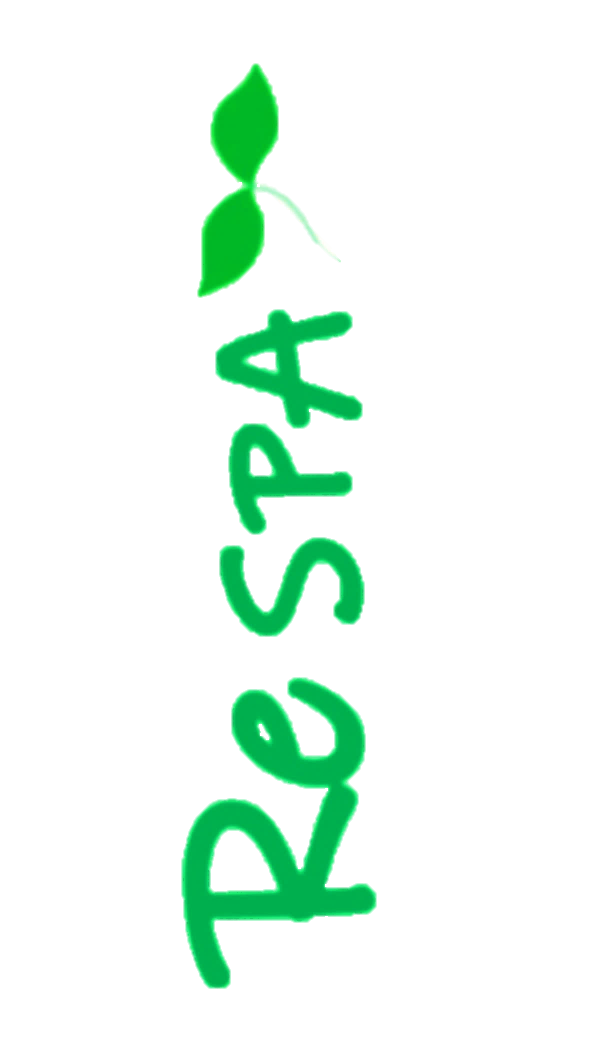 インスタグラムからのメッセージでも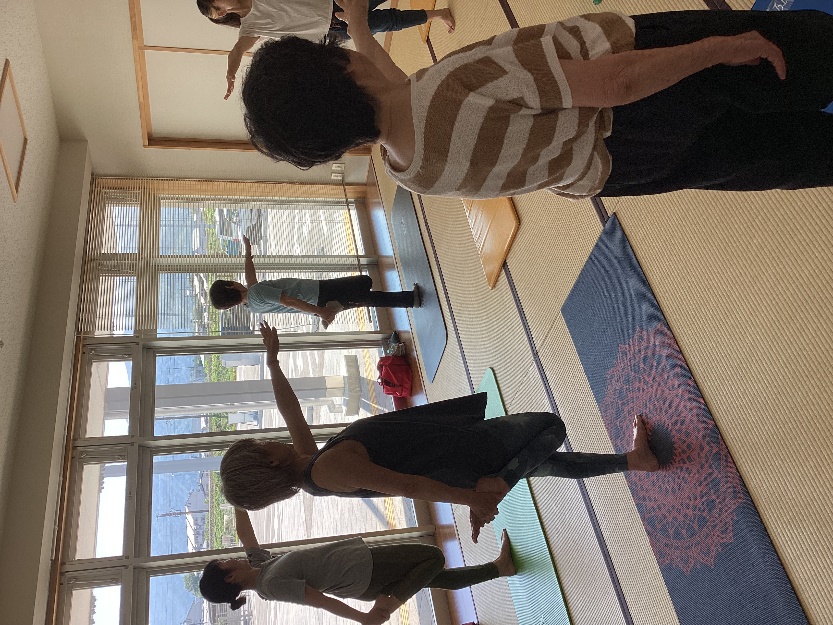 受け付けております。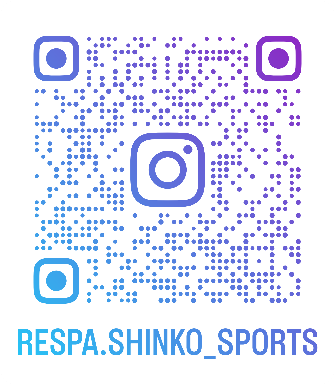 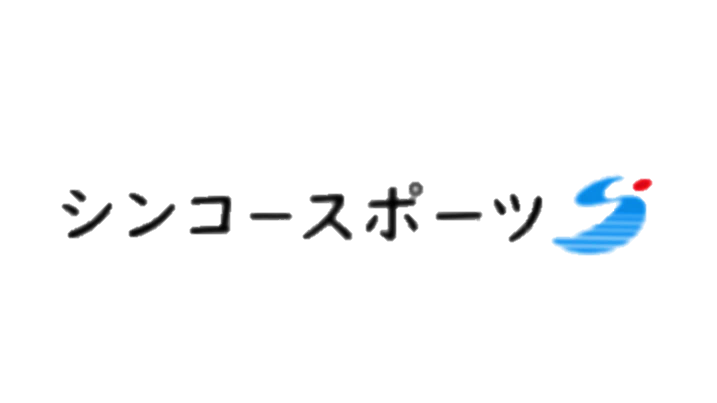 千曲市余熱利用施設☏026-214-5690